Tim：What are you going to do next month?(1)Amy：I am going to go to America.(2) Tim：Will you go by yourself?(3)Amy：No, I will go with my friends.(4)Tim：That’s great. Have a nice trip.(5)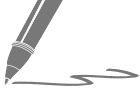 1.2.3.4.5.Where will Amy go next month?	(1) Taiwan (2) America (3) ChinaDoes Amy go with her sister?		(1) Yes (2) No (3) We don’t know.She is going to go to China next month. (請用will 改寫)2. He will do his homework. (請用be going to 改寫)3. What are you going to do tonight? (提示：看電視)1. 誰將和你去學校? (請用will造句)2. 他明天有空嗎？3. 他打算獨自看電影。4. 我們明天計畫去台北看棒球賽。5. 他錯過了那場籃球賽。英文中文1.2.3.4.5.句子第1題第2題第3題第4題第5題得分1. ____________ he free tomorrow? No, he is going to ____________ friends. (他打算看朋友。)2. I ____________ ____________ ____________ watch a baseball game tomorrow. (我明天打算去看棒球賽。)3. ____________ ____________ is her shirt? (她的襯衫多少錢？)4. She ____________ ____________ ____________ make cakes tomorrow.(她明天打算做蛋糕。)5. A: ____________ ____________ you like that movie?B: I don’t like it. It is boring.